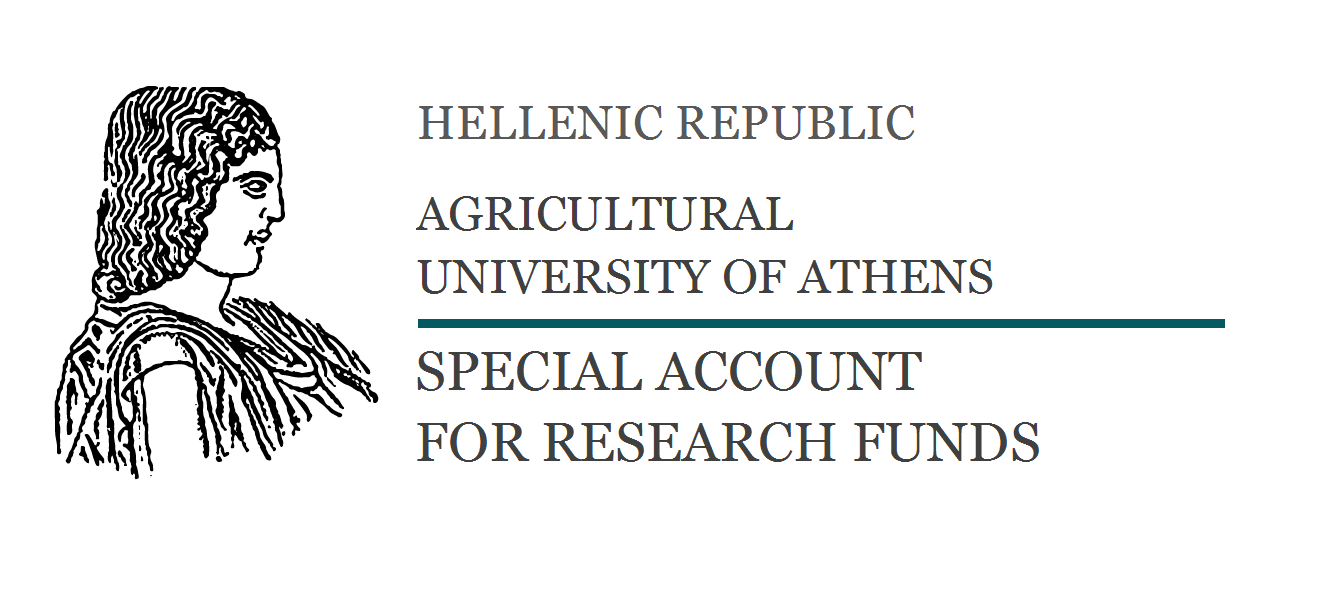 Project code:CONTRACT AGREEMENTIn Athens, today,  ..........................................................., the contracting parties:1)   Stavros Zografakis, Deputy Rector of Economic Planning, Research and Development of the Agricultural University of Athens,2)  ………………………………………..........., scientific coordinator  of the  project entitled:«…………………………………………………………………………………………………………………………………………………..»3)  .........................................................,	Father’s	name:   ………………………………….,Occupational  field:   …………………………………….., City:…………………….., Address:…………………………………………… , VAT Number: ……..……..agreed on the following:the third of the contractors……………………………………………………................................................................................................................................................................................................................................................................................................................................................................................................The work shall be completed within the period from ……………….. to ………….......................................The total costs for carrying out the aforementioned task has been agreed to be € ...............................................................................................................................................................................................The expenditure is subjected to all legal deductions.The provision of services will take place in …………………………………………… Details of this agreement will be posted on the Web, as provided for in Law 3861 / 2010 (Programme “DIAVGEIA”).This agreement was signed in three (3) copies and each contracting party received one original copy.The contracting partiesThe Deputy Rector of	The Scientific Responsible	The contractor Economic PlanningResearch and Development    St. Zografakis	……………………………	………………………..